English									                  Name: ________________________“The Demon in the Freezer”							    Date: __________________________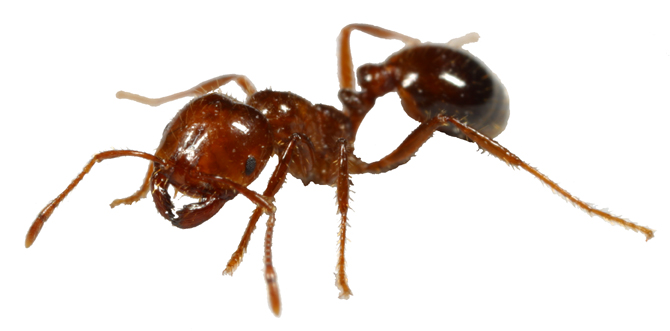 I. Describe in vivid detail the worst way you can think of to die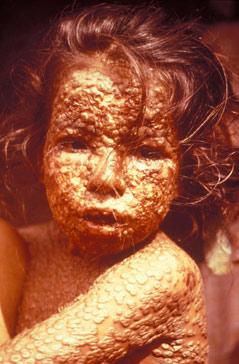 II. What do you know about the disease Small Pox?III. Chunking: Stop three times and draw what you are picturing as you read1. 2. 3. IV. Multiple Choice1. Given the context of the word, what does eradicate mean?a. Overpowering		b. destroy completely	c. overwhelm		d. to fully surround2. All of the following are symptoms of small pox except: a. Fever			b. vomiting			c. back ache		d. bleeding3. Pustules, orifices, dermis and hemorrhagic are all examples ofa. Formal language	b. informal language		c. slang		d. scientific language4. Is the following quote an example of a fact or an opinion: “It was declared eradicated from human species in 1979.”		a. fact			b. opinion5. Which of the following is unknown about small pox?a. How exactly it kills	b. symptoms		c. how it is spread		d. when it was first a problem6. Which kind of small pox is fatal?a. Ordinary			b. flat small pox	c. hemorrhagic		d. both b and c7. The title “Demon in the Freezer” is an example ofa. Metaphor		b. simile		c. personification		d. alliteration8. What type of writing is this essay?a. Cause and effect		b. pro and con	c. compare/contrast		d. expositoryV. Underline and label the following terms on the essay “The Demon in the Freezer”a. Statistical Evidence	b. Scientific Jargon	c. Technical language	d. Expert OpinionVI. What is the Purpose of this article?VII. Image expansion: Take a quote from the essay that you find powerful. Then, write in detail what you are picturing in your mind when you are reading that quote. What is the story being told behind the quote?